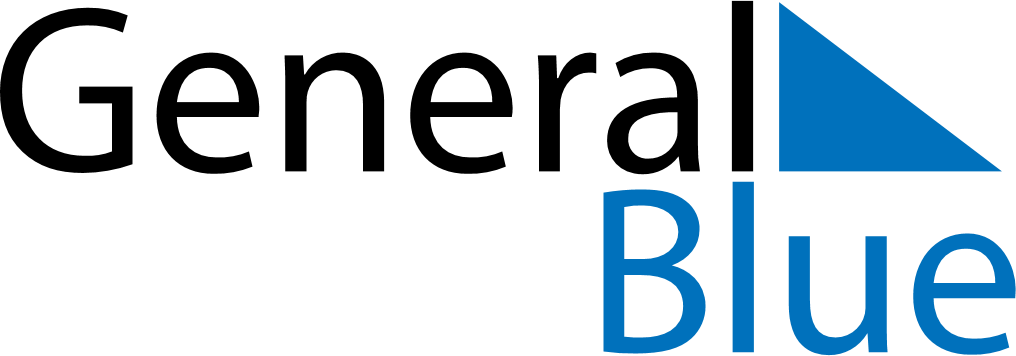 Q2 of 2023NetherlandsQ2 of 2023NetherlandsQ2 of 2023NetherlandsQ2 of 2023NetherlandsQ2 of 2023NetherlandsQ2 of 2023NetherlandsQ2 of 2023NetherlandsApril 2023April 2023April 2023April 2023April 2023April 2023April 2023April 2023April 2023SundayMondayMondayTuesdayWednesdayThursdayFridaySaturday1233456789101011121314151617171819202122232424252627282930May 2023May 2023May 2023May 2023May 2023May 2023May 2023May 2023May 2023SundayMondayMondayTuesdayWednesdayThursdayFridaySaturday1123456788910111213141515161718192021222223242526272829293031June 2023June 2023June 2023June 2023June 2023June 2023June 2023June 2023June 2023SundayMondayMondayTuesdayWednesdayThursdayFridaySaturday1234556789101112121314151617181919202122232425262627282930Apr 7: Good FridayMay 29: Whit MondayApr 9: Easter SundayJun 18: Father’s DayApr 10: Easter MondayApr 27: KoningsdagMay 4: Nationale DodenherdenkingMay 5: BevrijdingsdagMay 14: Mother’s DayMay 18: Ascension DayMay 28: Pentecost